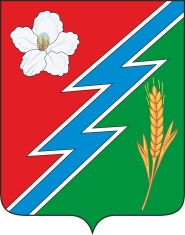 23.12.2022г. №231РОССИЙСКАЯ ФЕДЕРАЦИЯИРКУТСКАЯ ОБЛАСТЬОСИНСКИЙ МУНИЦИПАЛЬНЫЙ РАЙОНМАЙСКОЕ СЕЛЬСКОЕ ПОСЕЛЕНИЕДУМАРЕШЕНИЕОБ УТВЕРЖДЕНИИ ПЛАНА РАБОТЫ ДУМЫ МО «МАЙСК» НА 2023 ГОДЗаслушав информацию  председателя Думы муниципального образования«Майск» С.А.Воронова,  о плане работы Думы муниципального образования «Майск»  на 2023 год,  Дума муниципального образования «Майск» РЕШИЛА:1. Утвердить план работы Думы муниципального образования «Майск» на 2023 год (прилагается).2. Настоящее решение вступает в силу с момента его подписания.Председатель Думы муниципального образования «Майск»:С.А.ВороновПриложение к решению Думы от 23.12.2022г. № 231ПЛАН РАБОТЫ ДУМЫ  МУНИЦИПАЛЬНОГО ОБРАЗОВАНИЯ «МАЙСК»   НА 2023 год№ п/пМероприятияСрокрассмотренияОтветственные за подготовку  отОтветственные за подготовку  от№ п/пМероприятияСрокрассмотренияАдминистрации    Думы1.О внесении изменений в Реестр муниципального жилого фондаянварьЮхнович А.М.Председатели комиссий2. О ходе реализации положения "О порядке ведения регистра жилых домов, строящихся на территории МО "Майск", утвержденного Решением Думы МО "Майск" от 19.12.2013 г. № 18"январьНогина Е.В.Председатели комиссий3. О ходе реализации муниципальной Программы «Комплексного развития систем коммунальной инфраструктуры МО «Майск» на период 2012- 2016 гг. и с перспективой до 2025 г.» январьНогина Е.В.Председатели комиссий4. О внесении изменений в Программу «Комплексного развития систем коммунальной инфраструктуры МО «Майск» на период 2012- 2016 гг. и с перспективой до 2025 г.»январьНогина Е.В.Председатели комиссий5.Отчет о ходе реализации программы комплексного развития транспортной инфраструктуры поселения МО «Майск» на период 2017- 2021гг. и с перспективой до 2033 г.»январь Ногина Е.В.Председатели комиссий6.Отчет о ходе реализации программы комплексного развития социальной инфраструктуры поселения МО «Майск» на период 2017- 2021гг. и с перспективой до 2033 г.»январь Ногина Е.В.Председатели комиссий7. Отчет о состоянии и развитии  дошкольного образования на территории МО «Майск»январьСавельева Н.П.Председатели комиссий8.Отчет о состоянии здоровья и медицинского обслуживания населения МО «Майск»январьСамбурова Л.Р.Председатели комиссий9.Отчет об исполнении дорожного фонда МО «Майск» февральБрянцева Н.И.Председатели комиссий10.О ходе реализации муниципальной программы «Повышение безопасности дорожного движения на территории МО «Майск»февральНогина Е.В.Председатели комиссий11.Отчет о работе  муниципального земельного контроля и состоянии использования земельного фонда МО «Майск»февральНогина Е.В.Председатели комиссий12.О ходе реализации муниципальной программы "Развитие культуры в муниципальном образовании "Майск" на 2018-2023 гг. февральПиперко И.А.Председатели комиссий13.Отчет об исполнении муниципального задания Майского КДЦфевральПиперко И.А.Председатели комиссий14.О ходе реализации муниципальной программы "Развитие физической культуры, спорта и молодежной политики МО "Майск" на 2018-2022 гг. и с перспективой до 2025 г. "февральМалеева Е.А.Председатели комиссий15.Отчет главы муниципального образования «Майск»апрельВоронов С.А.Председатели комиссий16.О внесении изменений и дополнений в Устав МО «Майск»апрельЕгорова А.А.Председатели комиссий17.О плане мероприятий по «Народному бюджету» на 2023годапрельБрянцева Н.И.Председатели комиссий18.Отчет о состоянии преступности и профилактике правонарушений на территории МО «Майск»майМосквитин А.С.Председатели комиссий19.О проекте бюджета МО «Майск» на 2023 год и плановый период 2024-2025гг. в первом чтенииоктябрьБрянцева Н.И.Председатели комиссий20.О внесении изменений и дополнений в Устав МО «Майск»октябрьЕгорова А.А.Председатели комиссий21. Об утверждении прогнозного плана (программы) приватизации муниципального имущества на 2024 годноябрьНогина Е.В.Председатели комиссий22.О проекте бюджета МО «Майск» на 2023 год и плановый период 2024-2025гг.во втором чтенииноябрьБрянцева Н.И.Председатели комиссий23.О бюджете МО «Майск» на  2023 год и плановый период 2024-2025гг.декабрьБрянцева Н.И.Председатели комиссий24.Об утверждении плана работы Думы МО «Майск» на 2024 г.декабрь Воронов С.А.Председатели комиссий